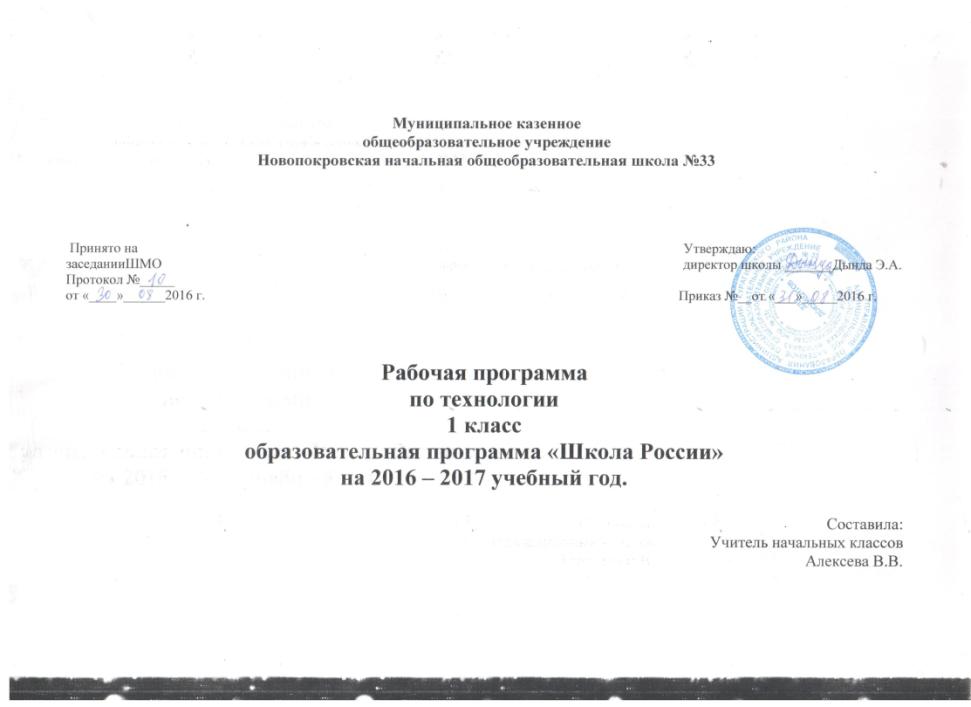 Календарно-тематическое планирование по технологии на 2016-2017 уч. год (1 класс) (33 часа)Пояснительная запискаРабочая программа по технологии для 1 - 4 классов разработана на основе основной образовательной программы начального общего образования МКОУ Новопокровская НОШ №33 (принята на педагогическом совете МКОУ Новопокровская НОШ №33  от 29 августа 2015 года), учебного плана, календарного графика учебно-воспитательной работы МКОУ Новопокровская НОШ №33   и является составной частью основной образовательной программы начального общего образования МКОУ Новопокровская НОШ №33 .   Реализация программы обеспечивается линией учебников «Технология»  под редакцией Н.И.РоговцевойI. Планируемые результаты освоения учебного предмета В результате изучения курса «Технологии» обучающиеся на уровне начального общего образования:получат начальные представления о материальной культуре как продукте творческой предметно-преобразующей деятельности человека, о предметном мире как основной среде обитания современного человека, о гармонической взаимосвязи предметного мира с миром природы, об отражении в предметах материальной среды нравственно-эстетического и социально-исторического опыта человечества; о ценности предшествующих культур и необходимости бережного отношения к ним в целях сохранения и развития культурных традиций;получат начальные знания и представления о наиболее важных правилах дизайна, которые необходимо учитывать при создании предметов материальной культуры; получат общее представление о мире профессий, их социальном значении, истории возникновения и развития;научатся использовать приобретенные знания и умения для творческой самореализации при оформлении своего дома и классной комнаты, при изготовлении подарков близким и друзьям, игрушечных моделей, художественно-декоративных и других изделий.Решение конструкторских, художественно-конструкторских и технологических задач заложит развитие основ творческой деятельности, конструкторско-технологического мышления, пространственного воображения, эстетических представлений, формирования внутреннего плана действий, мелкой моторики рук.Обучающиеся:в результате выполнения под руководством учителя коллективных и групповых творческих работ, а также элементарных доступных проектов, получат первоначальный опыт использования сформированных в рамках учебного предмета коммуникативных универсальных учебных действий в целях осуществления совместной продуктивной деятельности: распределение ролей руководителя и подчиненных, распределение общего объема работы, приобретение навыков сотрудничества и взаимопомощи, доброжелательного и уважительного общения со сверстниками и взрослыми;овладеют начальными формами познавательных универсальных учебных действий – исследовательскими и логическими: наблюдения, сравнения, анализа, классификации, обобщения;получат первоначальный опыт организации собственной творческой практической деятельности на основе сформированных регулятивных универсальных учебных действий: целеполагания и планирования предстоящего практического действия, прогнозирования, отбора оптимальных способов деятельности, осуществления контроля и коррекции результатов действий; научатся искать, отбирать, преобразовывать необходимую печатную и электронную информацию;познакомятся с персональным компьютером как техническим средством, с его основными устройствами, их назначением; приобретут первоначальный опыт работы с простыми информационными объектами: текстом, рисунком, аудио- и видеофрагментами; овладеют приемами поиска и использования информации, научатся работать с доступными электронными ресурсами;получат первоначальный опыт трудового самовоспитания: научатся самостоятельно обслуживать себя в школе, дома, элементарно ухаживать за одеждой и обувью, помогать младшим и старшим, оказывать доступную помощь по хозяйству.В ходе преобразовательной творческой деятельности будут заложены основы таких социально ценных личностных и нравственных качеств, как трудолюбие, организованность, добросовестное и ответственное отношение к делу, инициативность, любознательность, потребность помогать другим, уважение к чужому труду и результатам труда, культурному наследию.Общекультурные и общетрудовые компетенции. Основы культуры труда, самообслуживаниеВыпускник научится:иметь представление о наиболее распространённых в своём регионе традиционных народных промыслах и ремёслах, современных профессиях (в том числе профессиях своих родителей) и описывать их особенности;понимать общие правила создания предметов рукотворного мира: соответствие изделия обстановке, удобство (функциональность), прочность, эстетическую выразительность — и руководствоваться ими в практической деятельности;планировать и выполнять практическое задание (практическую работу) с опорой на инструкционную карту; при необходимости вносить коррективы в выполняемые действия;выполнять доступные действия по самообслуживанию и доступные виды домашнего труда.Выпускник получит возможность научиться:уважительно относиться к труду людей;понимать культурноисторическую ценность традиций, отражённых в предметном мире, в том числе традиций трудовых династий как своего региона, так и страны, и уважать их;понимать особенности проектной деятельности, осуществлять под руководством учителя элементарную проектную деятельность в малых группах: разрабатывать замысел, искать пути его реализации, воплощать его в продукте, демонстрировать готовый продукт (изделия, комплексные работы, социальные услуги).Технология ручной обработки материалов. Элементы графической грамотыВыпускник научится:на основе полученных представлений о многообразии материалов, их видах, свойствах, происхождении, практическом применении в жизни осознанно подбирать доступные в обработке материалы для изделий по декоративно-художественным и конструктивным свойствам в соответствии с поставленной задачей;отбирать и выполнять в зависимости от свойств освоенных материалов оптимальные и доступные технологические приёмы их ручной обработки (при разметке деталей, их выделении из заготовки, формообразовании, сборке и отделке изделия);применять  приёмы рациональной безопасной работы ручными инструментами: чертёжными (линейка, угольник, циркуль), режущими (ножницы) и колющими (швейная игла);выполнять символические действия моделирования и преобразования модели и работать с простейшей технической документацией: распознавать простейшие чертежи и эскизы, читать их и выполнять разметку с опорой на них; изготавливать плоскостные и объёмные изделия по простейшим чертежам, эскизам, схемам, рисункам.Выпускник получит возможность научиться:отбирать и выстраивать оптимальную технологическую последовательность реализации собственного или предложенного учителем замысла;прогнозировать конечный практический результат и самостоятельно комбинировать художественные технологии в соответствии с конструктивной или декоративно-художественной задачей.Конструирование и моделированиеВыпускник научится:анализировать устройство изделия: выделять детали, их форму, определять взаимное расположение, виды соединения деталей;решать простейшие задачи конструктивного характера по изменению вида и способа соединения деталей: на достраивание, придание новых свойств конструкции;изготавливать несложные конструкции изделий по рисунку, простейшему чертежу или эскизу, образцу и доступным заданным условиям.Выпускник получит возможность научиться:соотносить объёмную конструкцию, основанную на правильных геометрических формах, с изображениями их развёрток;создавать мысленный образ конструкции с целью решения определённой конструкторской задачи или передачи определённой художественно-эстетической информации; воплощать этот образ в материале.Практика работы на компьютереВыпускник научится:выполнять на основе знакомства с персональным компьютером как техническим средством, его основными устройствами и их назначением базовые действия с компьютерами другими средствами ИКТ, используя безопасные для органов зрения, нервной системы, опорно-двигательного аппарата эргономичные приёмы работы; выполнять компенсирующие физические упражнения (мини-зарядку);пользоваться компьютером для поиска и воспроизведения необходимой информации;пользоваться компьютером для решения доступных учебных задач с простыми информационными объектами (текстом, рисунками, доступными электронными ресурсами).Выпускник получит возможность научиться  пользоваться доступными приёмами работы с готовой текстовой, визуальной, звуковой информацией в сети Интернет, а также познакомится с доступными способами её получения, хранения, переработки.II. Содержание учебного предметаОбщекультурные и общетрудовые компетенции. Основы культуры труда, самообслуживанияТрудовая деятельность и ее значение в жизни человека. Рукотворный мир как результат труда человека; разнообразие предметов рукотворного мира (архитектура, техника, предметы быта и декоративно-прикладного искусства и т. д.) разных народов России (на примере 2–3 народов). Особенности тематики, материалов, внешнего вида изделий декоративного искусства разных народов, отражающие природные, географические и социальные условия конкретного народа.Элементарные общие правила создания предметов рукотворного мира (удобство, эстетическая выразительность, прочность; гармония предметов и окружающей среды). Бережное отношение к природе как источнику сырьевых ресурсов. Мастера и их профессии (с использованием информации о предприятиях Красноярского края и России).Анализ задания, организация рабочего места в зависимости от вида работы, планирование трудового процесса. Рациональное размещение на рабочем месте материалов и инструментов, распределение рабочего времени. Отбор и анализ информации (из учебника и других дидактических материалов), ее использование в организации работы. Контроль и корректировка хода работы. Работа в малых группах, осуществление сотрудничества, выполнение социальных ролей (руководитель и подчиненный).Элементарная творческая и проектная деятельность (создание замысла, его детализация и воплощение). Несложные коллективные, групповые и индивидуальные проекты. Культура межличностных отношений в совместной деятельности. Результат проектной деятельности – изделия, услуги (например, помощь ветеранам, пенсионерам, инвалидам), праздники и т. п.Выполнение доступных видов работ по самообслуживанию, домашнему труду, оказание доступных видов помощи малышам, взрослым и сверстникам.Технология ручной обработки материалов. Элементы графической грамотыОбщее понятие о материалах, их происхождении. Исследование элементарных физических, механических и технологических свойств доступных материалов. Многообразие материалов и их практическое применение в жизни.Подготовка материалов к работе. Экономное расходование материалов. Выбор материалов по их декоративно-художественным и конструктивным свойствам, использование соответствующих способов обработки материалов в зависимости от назначения изделия.Инструменты и приспособления для обработки материалов (знание названий используемых инструментов), выполнение приемов их рационального и безопасного использования.Общее представление о технологическом процессе: анализ устройства и назначения изделия; выстраивание последовательности практических действий и технологических операций; подбор материалов и инструментов; экономная разметка; обработка с целью получения деталей, сборка, отделка изделия; проверка изделия в действии, внесение необходимых дополнений и изменений. Называние и выполнение основных технологических операций ручной обработки материалов: разметка деталей (на глаз, по шаблону, трафарету,  копированием, с помощью линейки, угольника, циркуля), выделение деталей (отрывание, резание ножницами), формообразование деталей (сгибание, складывание и др.), сборка изделия (клеевое, ниточное, проволочное), отделка изделия или его деталей (окрашивание, вышивка, аппликация и др.). Выполнение отделки в соответствии с особенностями декоративных орнаментов разных народов России (растительный, геометрический и другие орнаменты).Использование измерений и построений для решения практических задач. Виды условных графических изображений: простейший чертеж, эскиз, развертка, схема (их узнавание). Назначение линий чертежа (контур, линия надреза, сгиба). Чтение условных графических изображений. Разметка деталей с опорой на простейший чертеж, эскиз. Изготовление изделий по рисунку, простейшему чертежу или эскизу, схеме.Конструирование и моделированиеОбщее представление о конструировании как создании конструкции каких-либо изделий (технических, бытовых, учебных и пр.). Изделие, деталь изделия (общее представление). Понятие о конструкции изделия; различные виды конструкций и способы их сборки. Виды и способы соединения деталей. Основные требования к изделию (соответствие материала, конструкции и внешнего оформления назначению изделия).Конструирование и моделирование изделий из различных материалов по образцу, рисунку, простейшему чертежу или эскизу и по заданным условиям (технико-технологическим, функциональным, декоративно-художественным и пр.). Конструирование и моделирование на компьютере и в интерактивном конструкторе.Практика работы на компьютереИнформация, ее отбор, анализ и систематизация. Способы получения, хранения, переработки информации.Назначение основных устройств компьютера для ввода, вывода, обработки информации. Включение и выключение компьютера и подключаемых к нему устройств. Клавиатура, общее представление о правилах клавиатурного письма, пользование мышью, использование простейших средств текстового редактора. Простейшие приемы поиска информации: по ключевым словам, каталогам. Соблюдение безопасных приемов труда при работе на компьютере; бережное отношение к техническим устройствам. Работа с простыми информационными объектами (текст, таблица, схема, рисунок): преобразование, создание, сохранение, удаление. Создание небольшого текста по интересной детям тематике. Вывод текста на принтер. Использование рисунков из ресурса компьютера, программ Word и Power Point.Распределение часов по разделам. Технология№ п/пРаздел. Тема урокаВиды деятельности Дата по плану Дата по факту Общекультурные и общетрудовые компетенции. Основы культуры труда, самообслуживания- 3 часа Общекультурные и общетрудовые компетенции. Основы культуры труда, самообслуживания- 3 часа Общекультурные и общетрудовые компетенции. Основы культуры труда, самообслуживания- 3 часа Общекультурные и общетрудовые компетенции. Основы культуры труда, самообслуживания- 3 часа Общекультурные и общетрудовые компетенции. Основы культуры труда, самообслуживания- 3 часа 1 Трудовая деятельность и её значение в жизни человекаБеседа 2 Рабочее место. Рациональное размещение материалов и инструментов. Беседа. Самообслуживание.3 Беседа. Рукотворный мир как результат труда человекаБеседаТехнология ручной обработки материалов. Элементы графической грамоты- 3 часаТехнология ручной обработки материалов. Элементы графической грамоты- 3 часаТехнология ручной обработки материалов. Элементы графической грамоты- 3 часаТехнология ручной обработки материалов. Элементы графической грамоты- 3 часаТехнология ручной обработки материалов. Элементы графической грамоты- 3 часа4Урок-экскурсия. Природный материал  «Аппликация из листьев»Экскурсия 5 Урок-игра. Лепка. «Ромашковая поляна»Лепка 6 Лепка  «Мудрая сова»Общекультурные и общетрудовые компетенции. Основы культуры труда, самообслуживания- 1 час Общекультурные и общетрудовые компетенции. Основы культуры труда, самообслуживания- 1 час Общекультурные и общетрудовые компетенции. Основы культуры труда, самообслуживания- 1 час Общекультурные и общетрудовые компетенции. Основы культуры труда, самообслуживания- 1 час Общекультурные и общетрудовые компетенции. Основы культуры труда, самообслуживания- 1 час 7 Оказание доступных видов помощи взрослым «Получение и сушка семян»Самообслуживание. Практическая работа Технология ручной обработки материалов. Элементы графической грамоты- 2 часа Технология ручной обработки материалов. Элементы графической грамоты- 2 часа Технология ручной обработки материалов. Элементы графической грамоты- 2 часа Технология ручной обработки материалов. Элементы графической грамоты- 2 часа Технология ручной обработки материалов. Элементы графической грамоты- 2 часа 8 Лепка   «Овощи из пластилина»Лепка 9 Общее понятие о материале – бумага. «Волшебные фигуры»Художественное складывание Конструирование и моделирование -2 часаКонструирование и моделирование -2 часаКонструирование и моделирование -2 часаКонструирование и моделирование -2 часаКонструирование и моделирование -2 часа10Плоскостное конструирование «Закладка из бумаги»Конструирование 11 Плоскостное конструирование «Пчёлы и соты»Конструирование  Технология ручной обработки материалов. Элементы графической грамоты-1час Технология ручной обработки материалов. Элементы графической грамоты-1час Технология ручной обработки материалов. Элементы графической грамоты-1час Технология ручной обработки материалов. Элементы графической грамоты-1час Технология ручной обработки материалов. Элементы графической грамоты-1час 12 Коллаж «Дикие животные»Коллаж Конструирование и моделирование -1 часКонструирование и моделирование -1 часКонструирование и моделирование -1 часКонструирование и моделирование -1 часКонструирование и моделирование -1 час13Объемное конструирование «Украшение на ёлку»Конструирование Технология ручной обработки материалов. Элементы графической грамоты- 1 час Технология ручной обработки материалов. Элементы графической грамоты- 1 час Технология ручной обработки материалов. Элементы графической грамоты- 1 час Технология ручной обработки материалов. Элементы графической грамоты- 1 час Технология ручной обработки материалов. Элементы графической грамоты- 1 час 14Лепка «Котенок»Лепка Общекультурные и общетрудовые компетенции. Основы культуры труда, самообслуживания- 1 час Общекультурные и общетрудовые компетенции. Основы культуры труда, самообслуживания- 1 час Общекультурные и общетрудовые компетенции. Основы культуры труда, самообслуживания- 1 час Общекультурные и общетрудовые компетенции. Основы культуры труда, самообслуживания- 1 час Общекультурные и общетрудовые компетенции. Основы культуры труда, самообслуживания- 1 час 15Разнообразие предметов рукотворного мира «Домики»Коллаж Технология ручной обработки материалов. Элементы графической грамоты-2 часаТехнология ручной обработки материалов. Элементы графической грамоты-2 часаТехнология ручной обработки материалов. Элементы графической грамоты-2 часаТехнология ручной обработки материалов. Элементы графической грамоты-2 часаТехнология ручной обработки материалов. Элементы графической грамоты-2 часа16 Знакомство с видами посуды и материалами, из которой её изготавливаютБеседа 17Лепка «Чайный сервиз»Лепка Конструирование и моделирование -3 часаКонструирование и моделирование -3 часаКонструирование и моделирование -3 часаКонструирование и моделирование -3 часаКонструирование и моделирование -3 часа18Объемное конструирование «Торшер»Конструирование 19Объемное конструирование «Стул»Конструирование 20Объемное конструирование «Кукла из ниток»Конструирование Технология ручной обработки материалов. Элементы графической грамоты- 3 часаТехнология ручной обработки материалов. Элементы графической грамоты- 3 часаТехнология ручной обработки материалов. Элементы графической грамоты- 3 часаТехнология ручной обработки материалов. Элементы графической грамоты- 3 часаТехнология ручной обработки материалов. Элементы графической грамоты- 3 часа21 Вышивание. «Строчки разных стежков»Вышивание 22 Вышивание «Закладка с вышивкой»Вышивание 23Шитье. Пришивание пуговиц с двумя и четырьмя отверстиямиШитьё Конструирование и моделирование- 1 час Конструирование и моделирование- 1 час Конструирование и моделирование- 1 час Конструирование и моделирование- 1 час Конструирование и моделирование- 1 час 24Объемное конструирование «Тачка»Конструирование Общекультурные и общетрудовые компетенции. Основы культуры труда, самообслуживания- 1 часОбщекультурные и общетрудовые компетенции. Основы культуры труда, самообслуживания- 1 часОбщекультурные и общетрудовые компетенции. Основы культуры труда, самообслуживания- 1 часОбщекультурные и общетрудовые компетенции. Основы культуры труда, самообслуживания- 1 часОбщекультурные и общетрудовые компетенции. Основы культуры труда, самообслуживания- 1 час25Оказание доступных видов помощи взрослым. Практическая работа «Проращивание семян»Самообслуживание. Практическая работа Конструирование и моделирование- 1 час Конструирование и моделирование- 1 час Конструирование и моделирование- 1 час Конструирование и моделирование- 1 час 26Объемное конструирование «Колодец»Конструирование Технология ручной обработки материалов. Элементы графической грамоты- 1 час Технология ручной обработки материалов. Элементы графической грамоты- 1 час Технология ручной обработки материалов. Элементы графической грамоты- 1 час Технология ручной обработки материалов. Элементы графической грамоты- 1 час Технология ручной обработки материалов. Элементы графической грамоты- 1 час 27Аппликация «Кораблик из бумаги»Аппликация Конструирование и моделирование- 1 час Конструирование и моделирование- 1 час Конструирование и моделирование- 1 час Конструирование и моделирование- 1 час Конструирование и моделирование- 1 час 28 Объемное конструирование «Вертушка» Конструирование Технология ручной обработки материалов. Элементы графической грамоты- 3 часаТехнология ручной обработки материалов. Элементы графической грамоты- 3 часаТехнология ручной обработки материалов. Элементы графической грамоты- 3 часаТехнология ручной обработки материалов. Элементы графической грамоты- 3 часаТехнология ручной обработки материалов. Элементы графической грамоты- 3 часа29Мозаика «Попугай»Мозаика 30Художественное складывание «Парашют»Художественное складывание 31Лепка «Зашифрованное письмо»Лепка Общекультурные и общетрудовые компетенции. Основы культуры труда, самообслуживания- 1 часОбщекультурные и общетрудовые компетенции. Основы культуры труда, самообслуживания- 1 часОбщекультурные и общетрудовые компетенции. Основы культуры труда, самообслуживания- 1 часОбщекультурные и общетрудовые компетенции. Основы культуры труда, самообслуживания- 1 часОбщекультурные и общетрудовые компетенции. Основы культуры труда, самообслуживания- 1 час32Оказание доступных видов помощи малышам. «Безопасный маршрут от дома до школы»Самообслуживание Практика работы на компьютере- 1 час Практика работы на компьютере- 1 час Практика работы на компьютере- 1 час Практика работы на компьютере- 1 час Практика работы на компьютере- 1 час 33 Назначение основных устройств компьютераПрактика работы на компьютере 